Конспект занятия «Кондитерская фабрика»АктуальностьОсобое значение в теории и практике дошкольного воспитания отводится формированию знаний о различных профессиях и погружения в них. Это помогает направить учащихся в ту или иную отрасль, показывая, как важен любой труд. Лучше всего погрузить ребенка в «мир профессий» помогает творческая деятельность, где можно фантазировать и проявлять свои творческие способности. Цель: развитие творческих способностей детей через знакомство с профессией «кондитер» и погружение в игруЗадачи: -сплочение детского коллектива, умение делиться на группы;-развивать мелкую моторику;-развивать аккуратность, трудолюбие, самооценку;-развивать уважительное отношение к труду1 этап - подготовительный2 этап – основной3 этап – заключительныйПриложениеФрагмент видео Сладкая фабрика. Как делают конфеты. Экскурсия на кондитерскую фабрику. Ссылка на видео https://my.mail.ru/mail/9747084/video/3/112.html?ysclid=lazgp6bln0494143007Презентация «Повар-кондитер»  Схема лепки кондитерских изделий 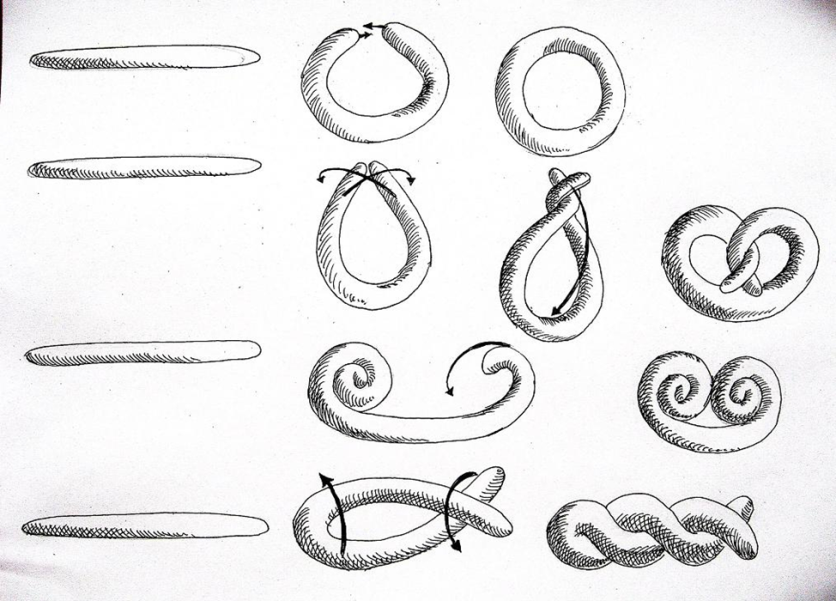 Схема аппликации кондитерских изделий 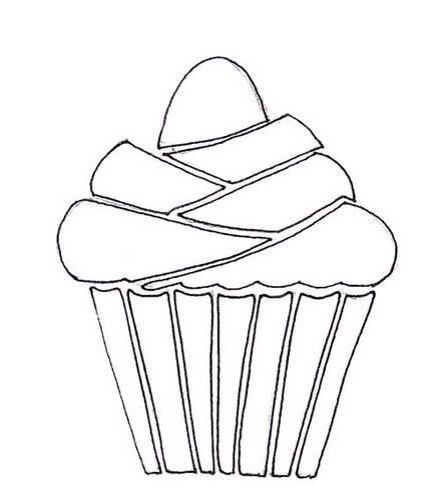 №СодержаниеМесто и время проведенияОтветственныеЦель, результат1Информирование родителейНакануне занятияВоспитательПривлечение родителей к образовательному процессу2Подбор дидактического материала, игр, наглядного материалаВоспитатель3Просмотр коротких видео-роликов про кондитерские фабрики, просмотр презентации про профессию «кондитер», иллюстраций различных изделий,В группе, за день до занятия, в день занятияВоспитательПогружение воспитанников в «мир сладостей», пробуждение к дальнейшей работе4Оформление группы по зонам:1.Творческая деятельность (кондитерский цех):     А) аппликация по образцу     Б) лепка по образцу2. Магазин для продажи продукции (сюжетно-ролевая игра)В день занятия ВоспитательСовместная деятельность воспитатель-ребенок, ребенок-ребенок5Подготовка учащихся к практической части занятияРаспределение воспитанников на группы.Реализация. В день занятияВоспитательРабота в группах, распределение обязанностей; развитие воображения, мелкой моторики, 6Расстановка изделий на прилавке магазина В день занятияВоспитательРазвитие творческого воображения7Сюжетно-ролевая игра «Мир сладостей»Разделение детей на «продавцов» «покупателей»В день занятияВоспитательПогружение в профессию «продавец» и «покупателей»8Обсуждение и подведение итоговВ день занятияВоспитательВыявить значимость различных профессий